Am făcut un alt pas important pentru dezvoltarea Comunei Ion Creangă!  ADMINISTRAȚIA FONDULUI PENTRU MEDIU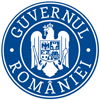 anunță pe pagina de internet   oficială a instituției faptul că UAT Ion Creangă este câștigătoare a proiectului HPS02202212900233 depus in data de 30.12.2022 în valoare totală de 1.954.633,500 lei, valoare eligibilă 100% din fonduri guvernamentale și europene, pentru audit energetic, proiectare, asistență tehnică, consultanță și achiziția cu montarea unui sistem de iluminat complet echipat cu dimare ( permite reglajul luminozității ) și telegestiune pentru 440 lămpi ecologice cu un consum redus de energie.Acest proiect nou vine în continuarea proiectului anterior in valoare de 2.190.422 lei, proiect aflat deja în implementare și care presupune montarea unui număr de 667 lămpi dimabile și sistem de telegestiune.Până la finalul anului 2024 întreg sistemul de iluminat public  din comuna Ion Creangă va fi înlocuit cu unul nou, cu eficiență energetică sporită. Așa cum am promis, infrastructura are prioritate, iar împreună vom reuși să facem @Comuna Ion Creangă un spațiu și un loc mai bun și mai prietenos pentru noi toți!Vă mulțumesc tuturor pentru încredere și colaborare!